CENTRUM  EDUKACJI  EDUMOTIV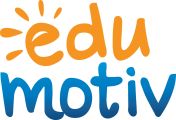 ul. Krakowska 25932-080 ZabierzówKARTA UCZESTNIKA  PÓŁKOLONII LETNIEJ 2021	 DATA TURNUSU/TURNUSÓW:   ………………………………………………………………. 2021IMIĘ I NAZWISKO DZIECKA: ……………………………………………………………….......................DATA I MIEJSCE URODZENIA: ……………………………………………………………………………………ADRES ZAMIESZKANIA: ………………………………………………………………………………………………………………………………………………..IMIĘ I NAZWISKO RODZICÓW/OPIEKUNÓW PRAWNYCH DZIECKA ORAZ ADRES ICH POBYTU W TRAKCIE PRZEBYWANIA DZIECKA NA PÓŁKOLONII:Matka: ……………………………………………………………………………………………………………………………………………………………………………….Ojciec: ……………………………………………………………………………………………………………………………………………………………………………….TELEFON RODZICÓW/PRAWNYCH OPIEKUNÓW DZIECKA:Matka: ………………………………………………...............................................Ojciec: …………………………………………………………………………………………….INFORMACJA O STANIE ZDROWIA DZIECKA:Czy dziecko jest na coś uczulone -  pokarmy lub leki?    TAK / NIEJeśli tak, proszę konkretnie podać na co? ………………………………………………………………………………………………………………………………………………………………..……………………………………………………………………………………………………………………………………………………………….Jak dziecko znosi jazdę samochodem/autobusem?    DOBRZE / ŹLECzy dziecko zażywa stale leki?    TAK / NIEJeśli tak, jakie? W jakich dawkach? ………………………………………………………………………………………………………………………………………………………………………………………………………………………………………………………………………………………………………….Czy wychowawcy są upoważnieni do podania dziecku leków? Jeśli tak, należy złożyć osobne  pisemne upoważnienie z zaznaczeniem jakie leki i w jakich dawkach.    TAK / NIECzy dziecko nosi aparat ortodontyczny / okulary/ soczewki kontaktowe? ……………………………………………………………………………………………………………….Czy dziecko ma specjalną dietę?  TAK / NIEJeśli tak, proszę napisać jaką? ………………………………………………………………………………………………………………………………………………..………………………………………………………………………………………………………………………………………………………………………………………………Czy dziecko ma problemy ze zdrowiem? Czy często się na coś skarży? ……………………………………………………………………………………………………………………………………………………………………………………………….……………………………………………………………………………………………………………………………………………………………………………………………….Czy dziecko jest samodzielne? ………………………………………………………………………………………………………………………………………………………………………………………………Czy dziecko potrafi samodzielnie pływać i może pływać w dużym basenie, czy też tylko bawić się w brodziku?……………………………………………………………………………………………………………………………………………………………………………………………………………………………………………………………………………………………………………………………………………………………………………………………….Inne istotne uwagi na temat zdrowia lub zachowania dziecka: …………………………………………………………………………………………………………………………………………………………………………………………………………………………………………………………………………………………………………………………………………………………………………………………………………………………………………………………………………………………………………………………………………………………………………………………………..Dane osób (innych niż rodzice/opiekunowie prawni) upoważnionych do odbioru dziecka z placówki – Centrum Edukacji EDUMOTIV………………………………………………………………………………………………………………………………………………………………………………………………..………………………………………………………………………………………………………………………………………………………………………………………………..………………………………………………………………………………………………………………………………………………………………………………………………..W razie zagrożenia życia dziecka zgadzam się na jego leczenie szpitalne, zabiegi diagnostyczne, operacje. Oświadczam, że podałem/am wszystkie znane mi informacje, które mogą pomóc w zapewnieniu dziecku właściwej opieki w czasie pobytu na półkolonii. Wyrażam zgodę na przetwarzanie danych osobowych zawartych w Karcie Uczestnika Półkolonii Edumotiv w zakresie niezbędnym dla bezpieczeństwa i ochrony zdrowia dziecka. Pozostałe kwestie związane z ochroną danych znajdują się w osobnym formularzu RODO.DATA. CZYTELNE PODPISY RODZICÓW/OPIEKUNÓW PRAWNYCH………………………………………………………………………………………………………………………………………………………………………………………………………………Decyzja o kwalifikacji uczestnika na półkolonię ……………………………………………………………………………………………………………………….………………………………………………………………………………………………………………………………………………………………………………………………….DATA, PODPIS KIEROWNIKA WYPOCZYNKU…………………………………………………………………………………………………………